General Meeting No. 1 Minutes 2 March 2022Venue: Teams	Date: Wednesday 2nd March 2022		Time: 7:00pmOpening Prayer and Welcome, Melissa Di LatteApologiesApproval of Minutes of previous meetingApproved by Sha Ragnauth and Bec Hartley Covid Update, Natalia ThomsonOngoing management, directives from CEWA, Education Department and Health Department Isolation requirements (when required to be enacted) to be communicated in school newsletter tomorrow Mask requirements in place Thursday 3/3/22 Y3 to Y6 in line with government mandateItem 1: Upcoming Events, Bianca Della Vedova Sundowner postponed in line with Covid restrictionsShrove Tuesday class based activities undertakenDisco planned for 1st April. Hopeful this will go ahead and managed in line with Covid requirementsHarmony Day. Class based activities will be undertaken in line with Covid requirements. P&F can provide funding per 2021 (gelato and Little Italy)Mother’s Day Stall. Will be held in some capacity in line with Covid management, Carin Penberthy and Mel Di Latte to coordinate gift purchasing. Item 2: Financial Update, Bianca Della VedovaTreasurer role to be filled, seeking volunteers. Tom Curnow to provide support in the interim. Role mainly require managing cash flow and actioning re-imbursements for out of pocket expenses.Operating account $17,362.92 and fixed term account amount of $12,000. A portion of the FTI will be moved to the operating account to maximise support to our school and current students. Amount to be determined by the P&F Executive and School Leadership Team. Research shows that schools that collect a P&F levy also undertake fundraising throughout the yearItem 3: Applications for Financial Support, Bianca Della VedovaSchool wish list. Smiley Minds grant won to create a wellness centre. View is to use the courtyard adjacent library. Additional funding sought to install a shade sail so the area can be used in warmer months.Equipment for the early learning area such as sporting equipment, frames, tepee and bikes Sound system has been purchased for drama / theatre and school events and functions. P&F approved funds for purchase in 2021. Students interested in theatre production but not wishing to perform will have the opportunity to learn and use the system during performances etc. Artshow planned for Term 3. Day will also have Open Day and Grandparents Day. View to incorporate with a wine/cheese evening to auction art items. P&F funding will be sought to support facets of the show. Item 4: Passive Fundraising BrainstormGiven Covid environment and 2021 quiz night being a big fundraiser, view is to coordinate passive fundraising in 2022.Survey issued in 2021 indicated St Thomas Cookbook, St Thomas tea towel and shopping bag would be welcomeFurther suggestions in this meeting include St Thomas picnic blanket incorporating Linzi Carter artwork, silent online auction, St Toms Build a Bear mascotOpportunity to sell child face masks as a fundraiser. Pharmacy with school connections to purchase wholesale and then St Toms can mark up (within RRP) and retain the mark up component as fundraiser. NOTE – as of 4/3/22, this fundraiser will not proceed.Class Rep UpdateA class rep coordinator role is not in place for 2022 as whole school communications issued through SEQTA. Class reps still in place for each class who will organise class-based events and provide class based communications. Principal Update and Question TimeRefer to attached Principals Update and Newsletter 3/3/22Swimming carnival completed in cohorts. Interschool carnival proceeding is dependent on Covid environment.General BusinessMeeting Close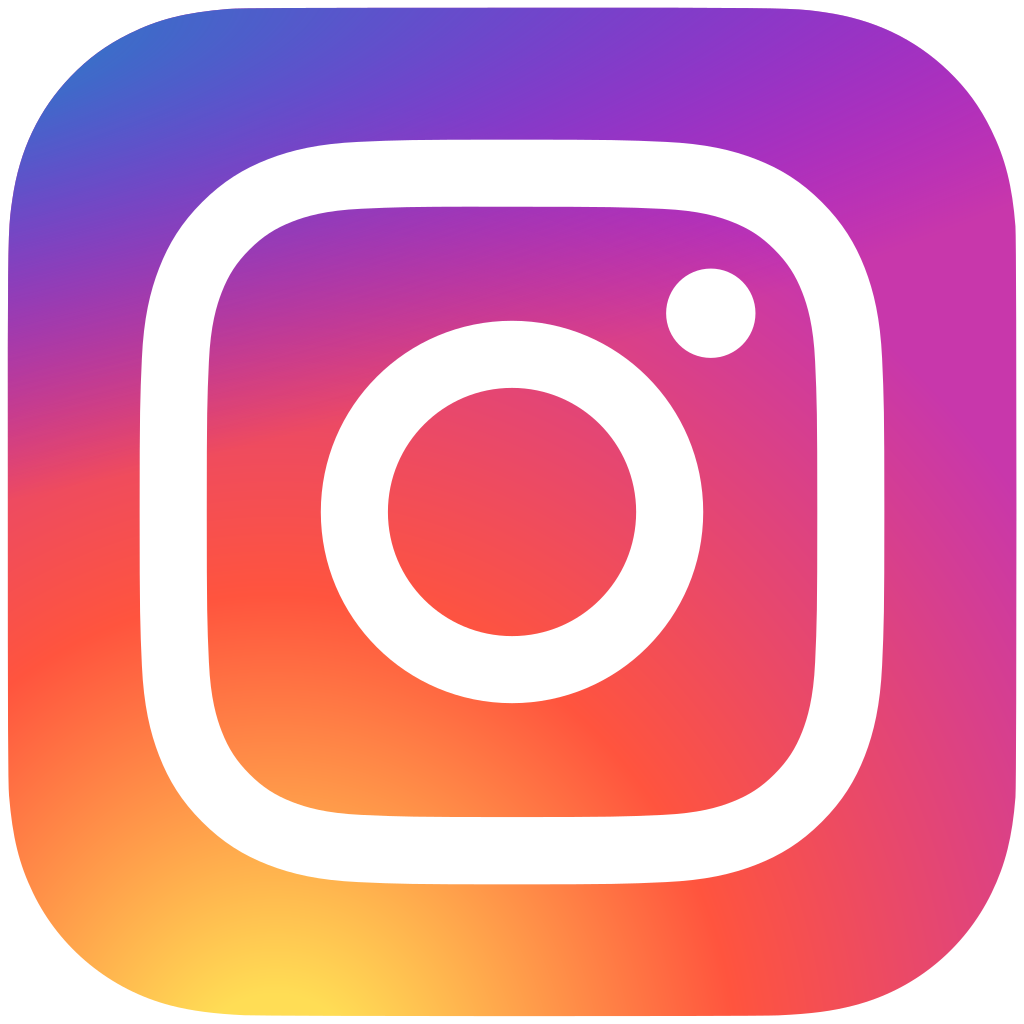 TERM 1 UPCOMING EVENTSTERM 1 UPCOMING EVENTSSundownerFriday 18th February, postponed Shrove TuesdayTuesday 1st MarchSchool discoFriday 4th March, postponed as of 14/3 Harmony DayThursday 23rd March St Thomas Feast DayTerm 2Art ShowTerm 3Opening Morning Term 3Grandparents Morning Tea TBACompleted P&F Events 2021Completed P&F Events 2021Term 1Parent Sundowner 19/2 Harmony DaySchool Disco 19/3Term 2Mother’s Day Stall – wc 3/5Mother’s Day High Tea – 14/5Dad’s Golf & Dinner (St Thomas Dads Group) – 27/5Parents Quiz Night – 18/6 Edudance – June St Thomas Feast Day + Sausage Sizzle – Thursday 1/7Term 3Father’s Day Breakfast - 31/8Father’s Day Stall – 1/9Term 4Campout – 16/17 October Movie Night – November 